ESCOLA BÁSICA MUNICIPAL CÉSAR AVELINO BRAGAGNOLO.ERVAL VELHO, 19  DE FEVEREIRO DE 2021.DIRETORA: LÚCIA DE GIACOMETTI PROFESSORA: ELISIANE DE LIMA DE OLIVEIRA TURMAS: 4º E 5º ANO DISCIPLINA: INFORMÁTICA TEMPO PARA DESENVOLVIMENTO DESTE PROJETO: 19/02/2021 ATÉ 23/03/2021.ATIVIDADEO COMPUTADOR E SUA EVOLUÇÃO Os computadores desenvolvidos há décadas ocupavam salas inteiras e não tinham grande poder de processamento comparado ao que existe hoje. A evolução dos computadores se dividiu em Gerações. A primeira Geração, foi a geração do computador com válvulas, a Segunda Geração, foi geração dos computadores com transistores, a Terceira Geração foi a geração do computador com chips, a Quarta Geração, foi a geração do computador com o chip de alta escala e a quinta geração é a geração do computador com chips de ultra escala e integração. Esta última Geração são os computadores atuais de diferentes tipos muito mais velozes e muito mais rápidos.Após conhecer um pouco da história dos computador e sua evolução, vamos representar em forma de maquete a 5ª geração dos computadores (computadores atuais, Notebook, Celular, Tablet , Robôs). Para construção da maquete utilize os materiais recicláveis e materiais que você tenha em casa (caixa de papelão, garrafa pet, lápis de cor, caneta, borracha, brinquedos velhos, lego, etc). Utilize sua criatividade e represente o meio tecnológico que você mais utiliza ou mais gosta. Mãos à obra!BOM TRABALHO! ELISIANE LIMA DE OLIVEIRA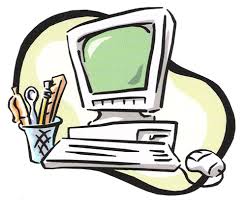 PROFESSORA DE INFORMÁTICA COMPETÊNCIAS E HABILIDADES DA DISCIPLINA DE INFOMÁTICA DENTRO DA BNCCCompetência 4: Utilizar diferentes linguagens – verbal (oral ou visual-motora, como Libras, e escrita), corporal, visual, sonora e digital –, bem como conhecimentos das linguagens artística, matemática e científica, para se expressar e partilhar informações, experiências, ideias e sentimentos em diferentes contextos e produzir sentidos que levem ao entendimento mútuo.Competência 5: Compreender, utilizar e criar tecnologias digitais de informação e comunicação de forma crítica, significativa, reflexiva e ética nas diversas práticas sociais (incluindo as escolares) para se comunicar, acessar e disseminar informações, produzir conhecimentos, resolver problemas e exercer protagonismo e autoria na vida pessoal e coletiva.